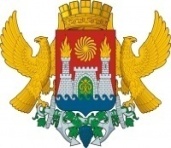 АДМИНИСТРАЦИЯ ГОРОДСКОГО ОКРУГА С ВНУТРИГОРОДСКИМ ДЕЛЕНИЕМ«ГОРОД МАХАЧКАЛА»МУНИЦИПАЛЬНОЕ БЮДЖЕТНОЕ ОБЩЕОБРАЗОВАТЕЛЬНОЕ УЧРЕЖДЕНИЕ«СРЕДНЯЯ ОБЩЕОБРАЗОВАТЕЛЬНАЯ ШКОЛА №44»__________________________________________________________________________________________________________________________________________________________________________________________ул.Победы,6,с.Шамхал-Термен,г.Махачкала,Республика Дагестан,367913, тел 8(928)5382820e-mail: ege200644@yandex.ru  ОГРН 1070560000631, ИНН 0560033841, КПП 057301001, ОКПО 49165681ПРИКАЗ № 41/П                                                                               По МБОУ «СОШ №44»                                                                              от 29.08.2020г« Об организации родительского контроля качества питания в МБОУ «СОШ №44»  С целью повышения эффективности системы контроля качества питания обучающихся в МБОУ «СОШ№44»  ПРИКАЗЫВАЮ: 1. Назначить ответственным за организацию «Родительского контроля качества питания»  в МБОУ  «СОШ №44» заместителя директора по УВР Магомедову М.О2. Утвердить положение «Об организации родительского контроля качества питания в МБОУ « СОШ №44», согласно приложению 1. 3. Утвердить состав комиссии родительского контроля качества питания в  МБОУ «СОШ №44», согласно приложению 2. 4. Утвердить форму Журнала посещения родителями столовой школы с целью осуществления контроля качества питания обучающихся, согласно приложению 3. 5. Контроль за исполнением приказа оставляю за собой.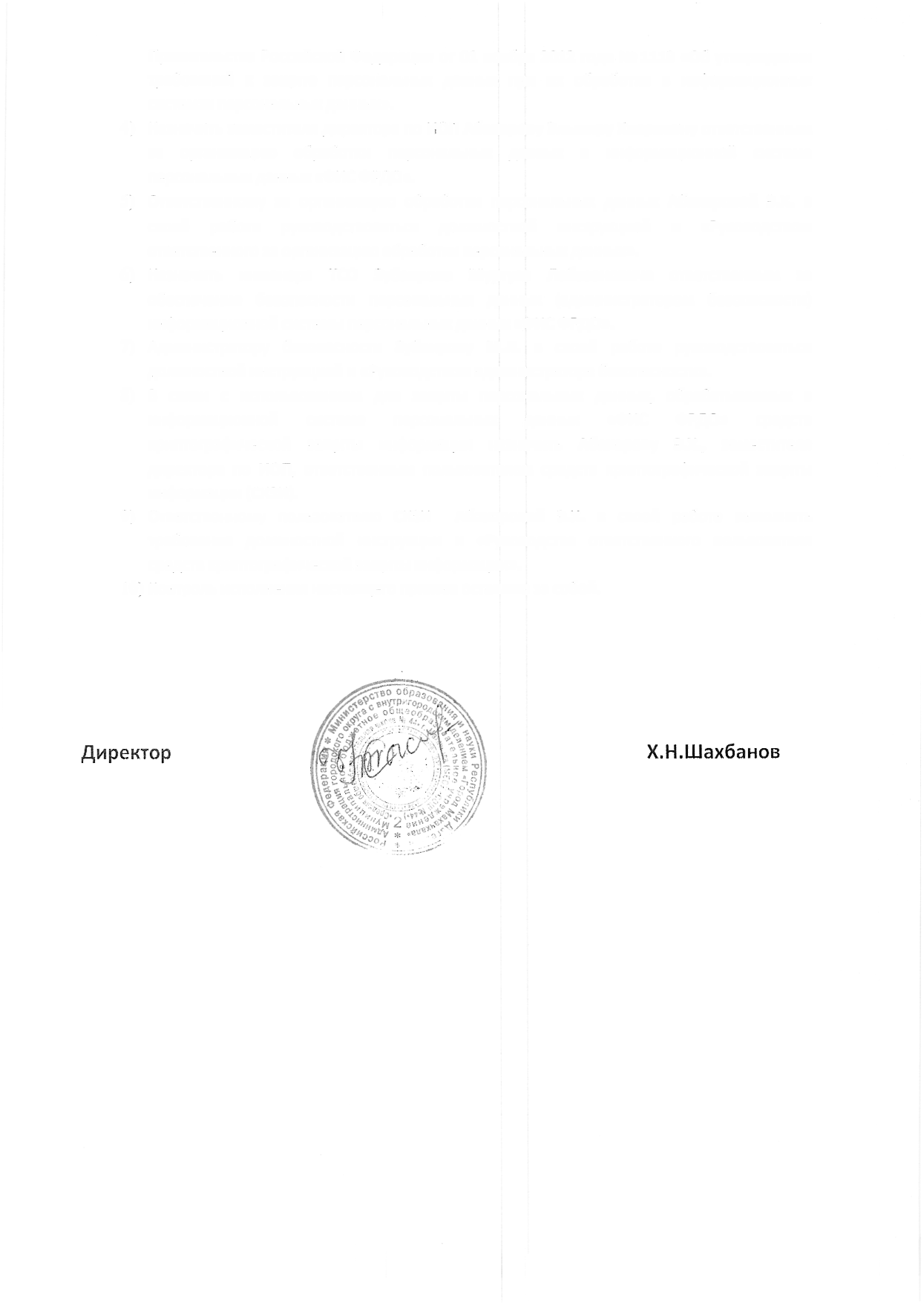 Приложение 1 к приказу № 41/П  от 29.08.2020 годаПоложение «Об организации родительского контроля качества питания в МБОУ « СОШ №44»Деятельность общественно-родительского контроля за организацией и качеством питания обучающихся.  Общественно-родительская комиссия по контролю за организацией и качеством питания обучающихся в своей деятельности руководствуется законодательными и иными нормативными правовыми актами Российской Федерации, приказами и распоряжениями органов управления образованием, уставом и локальными актами образовательного учреждения. Состав школьной комиссии утверждается приказом директора школы на каждый учебный год. Члены комиссии из своего состава выбирают председателя. Работа комиссии осуществляется в соответствии с планом, согласованным с администрацией школы. Результаты проверок и меры, принятые по устранению недостатков, оформляются актами и рассматриваются на заседаниях комиссии с приглашением заинтересованных лиц. Заседание комиссии оформляется протоколом и доводится до сведения администрации школы. Основные направления деятельности комиссии. Оказывает содействие администрации школы в организации питания обучающихся. В условиях распространения коронавирусной инфекции (COVID-19) осуществляет контроль: 1. За рациональным использованием финансовых средств, выделенных на питание обучающихся; 2. За целевым использованием продуктов питания и готовой продукции; 3. За соответствием рационов питания согласно утвержденному меню; 4. За качеством готовой продукции; 5. За санитарным состоянием пищеблока; 6. За выполнением графика поставок продуктов и готовой продукции, сроками их хранения и использования; 7. За организацией приема пищи обучающихся; 8. За соблюдением графика работы столовой. Проводит проверки качества сырой продукции, поступающей на пищеблок, условий её хранения, соблюдения сроков реализации, норм вложения и технологии приготовления пищи, норм раздачи готовой продукции и выполнения других требований, предъявляемых надзорными органами и службами. Организует и проводит опрос обучающихся по ассортименту и качеству отпускаемой продукции и представляет полученную информацию руководству школы. Вносит администрации школы предложения по улучшению обслуживания обучающихся. Оказывает содействие администрации школы в проведении просветительской работы среди обучающихся и их родителей (законных представителей) по вопросам рационального питания, организации питания в условиях распространения коронавирусной инфекции (COVID-19). Привлекает родительскую общественность и различные формы самоуправления школы к организации и контролю за питанием обучающихся. План работы общественно-административной комиссии по контролю за организацией и качеством питания школыПриложение 2 к приказу №41/П от 29.08.2020 года Состав комиссии родительского контроля качества питания в МБОУ  «СОШ №44»В состав комиссии включить: Мухтарова Дж.Ш -председатель род.комитетаМагомедову М.О – зам.директора по УВР – ответственная за организацию питания.Магомедханова Р.Г - мед.работника  Гаджиева Б.С – зав.производством. 5.Исмаилова А.А- родитель.Курбанова А.С – родитель.Приложение 3 к приказу № 41/П от 29.08.2020 годаЖурнал посещения родителями столовойс целью осуществления контроля качества питания обучающихся МБОУ «СОШ№44»Мероприятия                                                                                                                                    Сроки1.Проверка меню. Проверка готовности столовой и                                                        пищеблока в условиях распространения коронавирусной                     инфекции (COVID-19)Сентябрь2. Проверка целевого использования продуктов питания иготовой продукции.ЕжемесячноПроверка соответствия рациона питания согласноутвержденному меню.ЕжемесячноИспользование финансовых средств на питание                                                        учащихся.                                                                                                                                     Октябрь 5. Организация просветительской работы.                                                                         Октябрь6. Анкетирование учащихся и их родителей по питанию.                                              Ноябрь7. Контроль за качеством питания. Ежедневно8. Проверка табелей питания.                                                                                                ЕжемесясноДатаФИО проверяющегоПрием пищи(завтрак, обед)Результаты проверки, основные недостатки и выводы (оценка за качество осуществления питания)ПодписьРешение руководителя ОО по результатам проверки. Отметка об устранении выявленных недостатков.